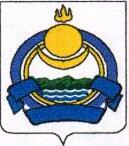 РЕСПУБЛИКА БУРЯТИЯМуниципальное образование «Селенгинский район»районный Совет депутатов шестого созываРЕШЕНИЕСорок пятой очередной сессии__________________________________________________________________г. Гусиноозерск                                 № 257                                  18 мая  2023 г.О согласовании перечня имущества, передаваемого из государственной собственности Республики Бурятия в собственность муниципального образования  «Селенгинский район»Рассмотрев обращение Министерства образования и науки Республики Бурятия о передаче государственного имущества для проведения государственной итоговой аттестации по образовательным программам среднего общего образования и основного общего образования, для передачи файлов по защищенной сети от ГБУ «Региональный центр обработки информации и оценки качества образования», в сооответствии с постановлением Правительства Республики Бурятия от 14.07.2004 № 149 «О порядке подготовки решений о передаче объектов государственной собственности Республики Бурятия в иную государственную или муниципальную собственность и приеме объектов иной государственной или муниципальной собственности в государственную собственность Республики Бурятия», согласно Закона Республики Бурятия  от 24.02.2004 № 637-Ш  «О передаче объектов государственной собственности Республики Бурятия в иную государственную или  муницпальную собственность и приеме объектов иной государственной или муниципальной собственности в государственную собственность Республики Бурятия или собственность муниципальных образований в Республике Бурятия», районный Совет  депутатов муниципального образования «Селенгинский район»  РЕШИЛ:1. Согласовать прилагаемый Перечень имущества, передаваемого из государственной собственности Республики Бурятия в собственность муниципального образования  «Селенгинский  район» (Приложение).   Настоящее решение вступает в силу со дня его подписания и подлежит опубликованию в районной газете «Селенга».Контроль за исполнением настоящего решения возложить на Комитет по имуществу, землепользованию и градостроительству Селенгинского района         (Т.Г. Калашникова). Глава муниципального образования«Селенгинский район»	                                                                          С.Д. Гармаев			Председатель районного Совета депутатов муниципального образования «Селенгинский район»                                                   А.М. БалдаковПриложение к решению районного Совета депутатовМО «Селенгинский район»от 18 мая 2023г. № 257ПЕРЕЧЕНЬ имущества, передаваемого из  государственной  собственности Республики Бурятия в  собственность муниципального образования  «Селенгинский район»   № п/пНаименованиеимуществаКоличествоСерийный номерЦена за единицу (руб.)Стоимость, руб.1Рабочая станция для обработки материалов ГИА (монитор +системный блок + источник бесперебойного питания +клавиатура+компьютерная мышь)1Монитор21112380006701Системный блок 065416 ИБП SV2111EP01303Клавиатура без номераМышь без номера64 889,5764 889,57ИтогоИтогоИтогоИтогоИтого64 889,57